Праздник – День Победы.Цель занятия: воспитание исторической грамотности и чувства патриотизма у подрастающего поколения, формирование чувства сопричастности с происходившими историческими событиями в годы войны.Методические указания:Встреча приурочена к празднованию 68 годовщины Победы в Великой Отечественной войне.Для проведения мероприятия используются следующие методические приёмы:литературно-музыкальная композиция;мультимедийная презентация (показ слайдов)фрагменты фильмов;Место проведения: школа, актовый залХод мероприятияУчитель. 9 мая вся страна отмечает великий праздник - День Победы, 68-ю годовщину победы советского народа в Великой Отечественной войне.68 лет как окончилась война, война, которая унесла более 20 миллионов жизней, которая превратила города и поселки в руины, вывела из строя заводы, фабрики. Много горя и страха принесла война, но, несмотря на голод, холод и разруху наш народ победил. Он победил страшного врага, который поработил много государств и заставил их жить в страхе - он победил фашизм.Ученик. День Победы 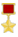 День Победы 9 Мая –Праздник мира в стране и весны.В этот день мы солдат вспоминаем,Не вернувшихся в семьи с войны.В этот праздник мы чествуем дедов,Защитивших родную страну,Подарившим народам ПобедуИ вернувшим нам мир и весну!(Н. Томилина)Учитель.Время бежит быстро и сегодня с нами уже мало тех, кто завоевывал Победу на фронте и в тылу. Наш праздник мы дарим всем ветеранам, всем представителям старшего поколения.(слайд1)Ученик . Нет на свете Родины милее,
Где других лазурней небеса,
Солнце ярче, звёзды всех светлее,
Где отрадны рощи и леса,
Где в реках стремительные воды
Голубеют, словно бирюза,
Где, когда настанет непогода,
Весь народ выходит, как гроза.
Победа!
Славный сорок пятый!
Но мы оглянемся назад:
Из тех военных лет солдаты
Сегодня с нами говорятУчитель. 22 июня 1941 мирная жизнь советских людей была нарушена. Началась Великая Отечественная война.(слайд2) (Звучит запись Левитана о начале войны.)    Ученик. 22 июня 

Июнь. Россия. Воскресенье.
Рассвет в объятьях тишины.
Осталось хрупкое мгновенье
До первых выстрелов войны.

Через секунду мир взорвётся,
Смерть поведёт парад-алле,
И навсегда погаснет солнце
Для миллионов на земле.

Безумный шквал огня и стали
Не повернётся сам назад.
Два «супербога»: Гитлер – Сталин,
А между ними страшный ад.

Июнь. Россия. Воскресенье.
Страна на грани: быть не быть…
И это жуткое мгновенье
Нам никогда не позабыть…
(Д. Попов)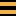 (Звучит песня "Священная война". )Ученик. Вставай! Пора в последний бой! 
В свое последнее сраженье. 
Свою страну закрой собой, 
Спаси ее от пораженья! 

Границы православные свои 
Веками ты хранила, наша Русь. 
За подвиги великие твои 
Я, русский офицер, тобой горжусь. 
И даже при нашествии врагов, 
Когда тебя терзали на куски, 
Своих не предавала ты богов, 
Поступки твои не были низки. Ученик .Сорок первый! Июнь.
Год и месяц борьбы всенародной.
Даже пылью времён
Затянуть эту дату нельзя.
Поднималась страна
И на фронт уходила поротно
Алые звёзды
На знамёнах неся.(слайд3) Учитель. Грозный сорок первый: Как он изменил людские судьбы, обагрил кровью и слезами детство, оборвал жизни многих мальчишек и девчонок, разрушил мечты семнадцатилетних, которые прямо "из детства" ушли в грязную теплушку, в эшелоны с пехотой, в санитарные взводы!Ученик. Поклон ветеранам ВОВ 

Сердце словно опалило – 
Седина в висках. 
Прошлое рекой уплыло, 
Но душа в слезах. 
В бой за Родину солдаты 
Шли за шагом шаг. 
Верили в Победу свято – 
Не сломил их враг. 
Стон стоял по всей России: 
Голод, пытки, страх. 
Смерть косой людей косила 
В сёлах, городах. 
Отступали в сорок первом 
С ужасом в груди: 
– Автоматы, танки, где вы? 
С чем же в бой идти? 
Погибали в мясорубке: 
Фрицы шли стеной… 
Но не знали немцы русских, 
Ждал их страшный бой. 
За берёзы и пригорки, 
За родимый дом. 
За Кавказ, Кубань и Волгу, 
За великий Дон. 
Всем солдатам воевавшим 
Низкий наш поклон... 
По солдатам, в битве павшим, – 
Колокольный звон...(Ю. Друнина) Учитель. В октябре 1941 года митрополит Сергий обратился к «пасомым Христовой Православной Церкви»: «Не в первый раз русский народ переживает нашествие иноплеменных, не в первый раз ему принимать огненное крещение для спасения родной земли. Силен враг, но «велик Бог земли Русской», как воскликнул Мамай на Куликовом поле, разгромленный русским воинством. Господь даст, придется повторить этот возглас и теперешнему нашему врагу!» (слайд6)Ученик . Страна цвела. Но враг из-за угла
Свершил налёт, пошёл на нас войною.
В тот грозный час,
Стальною став стеною, 
Вся молодость оружие взяла,
Чтоб отстоять Отечество родное. (слайд7) Учитель. На защиту Родины встали все и взрослые и дети. Уходили на фронт эшелоны, создавались партизанские отряды, заступали на трудовую вахту в тылу женщины и дети.Самую большую тяжесть войны вынесла на своих плечах женщина-мать. (слайд 8)Ученик. Да разве об этом расскажешь,
В какие ты годы жила!
Какая безмерная тяжесть
На женские плечи легла!
В то утро простились с тобою
Твой муж, или брат, или сын,
И ты со своею судьбою
Осталась один на один.Ученик . Один на один со слезами,
С несжатыми в поле хлебами
Ты встретила эту войну.
И все - без конца и счета-
Печали, труды и заботы
Пришлись на тебя на одну.
Одной тебе волей- неволей-
А надо повсюду поспеть
Одна ты и в поле и дома,
Одной тебе плакать и петь.Учитель. Солдаты хотели вернуться в родные дома, чтобы посмотреть в добрые, полные тоски и печали глаза своих матерей. Очень хотели! Но… не могли и писали письма. (песня «Катюша» ) Солдат 1 (пишет письмо) .Знаю, в сердце у тебя тревога-Нелегко быть матерью солдата!Знаю, всё ты смотришь на дорогу.По которой я ушёл когда-то.Знаю я, морщинки глубже сталиИ чуть-чуть сутулей стали плечи.Нынче насмерть мы в бою стояли,Мама, за тебя, за нашу встречу.Жди меня, и я вернусь,Только очень жди!Солдат 2 (разворачивает письмо и читает).Здравствуй, дорогой Максим!Здравствуй, мой любимый сын!Я пишу с передовой,Завтра утром – снова в бой.Будем мы фашистов гнать!Береги, сыночек, мать.Позабудь печаль и грусть –Я с победою вернусь!Обниму вас наконец,До свиданья. Твой отец.Солдат 3 (со свечой).Дорогие мои родные!Ночь. Дрожит огонёк свечи.Вспоминаю уже не впервые,Как вы спите на тёплой печи.В нашей маленькой старой избушке,Что лесами сокрыта от глаз,Вспоминаю я поле, речушку,Вновь и вновь вспоминаю о вас.Мои братья и сёстры родные!Завтра снова я в бой идуЗа Отчизну свою, за Россию,Что попала в лихую беду.Соберу своё мужество, силу,Буду немцев без жалости бить,Чтобы вам ничего не грозило,Чтоб могли вы учиться и жить!Учитель.  Кто сказал, что нужно бросить песни на войне? После боя сердце просит музыки вдвойне. (частушки )Женщины не только трудились в тылу, но и сражались на фронте. На войне сражались не только мужчины, но и женщины. Они были медсёстрами, врачами, санитарками, разведчицами, связистками. Многих солдат спасли от смерти нежные добрые женские руки. Медсестра (девочка в косынке с красным крестом, с сумкой).Пушки грохочут, пули свистят.Ранен осколком снаряда солдат.Шепчет сестричка:"Давай, поддержу,Рану твою я перевяжу!"-Всё позабыла: слабость и страх,Вынесла с боя его на руках.Сколько в ней было любви и тепла!Многих сестричка от смерти спасла.Ученик. И шла война четыре долгих года.
Мы воевали за свою свободу.
Враги хотели нашу землю захватить,
А нас в рабов послушных превратить.
И было много страшных битв,
В которых враг проклятый был разбит.
Великое сраженье под Москвой,
В котором мы врагу сказали твёрдо: "СТОЙ!"Учитель. Во время войны шли тяжелые сражения в битвах под Москвой, Сталинградом, Курском, Ленинградом, на Кавказе. Но преодолеть все эти испытания людям помогала вера. Среди верующих во все времена была особенно почитаема икона Божьей Матери. Существуют многочисленные списки этой иконы, среди них наиболее известна икона Казанской Божьей Матери, с нею русский народ в 1612 году избавлял Москву от поляков. А в 1941 году перед наступлением Красной Армии чудотворная икона Тихвинской Божией Матери на самолёте была поднята над Москвою. И Сталинградская битва началась с молебна перед этой иконой, и только потом был дан сигнал к наступлению. (слайд10)Ученик. Летала смерть зловещей тенью,Держалась жизнь на волоске,И шло в сраженье ополченьеНа ближних подступах к Москве.Здесь наша боль и наша слава,И ты судьбе не изменяй.Москва, Москва, моя Держава,Передний край , передний край.Любовь к Москве – любовь святая.В тот страшный час в осенней мглеШли в бой сыны степного края На ближних подступах к Москве.( Н.Добронравов)Учитель : Навсегда вошла в сознании каждого ленинградца Ладожская Дорога жизни. В тяжелейшие блокадные дни, когда решалась судьба Ленинграда, заседал в подвале военный совет, и не знал уже что предпринять. И тут все явственно услышали голос: «Просите святителя Феодосия…» За разъяснениями обратились к митрополиту Алексию (Симанскому), будущему Патриарху Алексию I, который в это тяжёлейший час не покинул город, а, как истинный духовный наставник, разделил горькую участь своей паствы. И он вспомнил о черниговском святителе Феодосии. Мощи святителя немедленно разыскали где-то в запасниках музея и перенесли в Никольский собор, началась служба. А ночью ударил мороз, и замёрзла Ладога… 22 ноября 1941 года толщина льда на Ладожском озере достигла 13 см., а по ледовой трассе пошли первые машины. Эта трасса в донесении называлась скромно "Военно-автомобильная дорога "101". Но ленинградцы дали ей имя, в которое вложили всю свою надежду и благодарность - Дорога жизни, дорога святителя Феодосия Черниговского.Ученик. Дорогой жизни шел к нам хлеб,Дорогой дружбы многих к многим.Еще не знают на землеСтрашней и радостней дороги.Учитель.  Фашисты непрерывно бомбили и обстреливали дорогу. Гибли люди. Машины проваливались в полыньи. На трассе погибло 1004 автомашины - многие с людьми и грузом. Но легендарная дорога жизни действовала бесперебойно. ( слайд 12)Ученик. Врагу не сдали Ленинград 
и под Москвой врага разбили, 
и отстояли Сталинград, 
и ход войны переломили. 

Теперь у всех нас путь один. 
И не стыдимся мы признаться, 
мечта у нас - войти в Берлин 
и на рейхстаге расписаться. 

А если пасть нам суждено, 
мы молим об одной награде, 
чтоб было Господом дано 
в Победном нам пройти параде. Учитель:      Церковь без колебаний встала на защиту своей Родины, своих православных святынь. Священники начали собирать средства для армии, а власти наконец-то оценили роль веры в государстве и прекратили гонения на верующих.  Солдатам на фронте разрешили креститься без оглядки на политруков. Начиная с 1943 года, в стране было открыто 20 тысяч православных приходов. За годы войны Церковь собрала 300 миллионов рублей в помощь Красной Армии. На эти деньги была построена танковая колонна им. Дмитрия Донского, строились самолёты, верующие отправляли бойцам на передовую посылки с самыми необходимыми вещами. (слайд13)Ученик. Фашистских оккупантов побеждали,
До самого Берлина немцев гнали.
Был взят Берлин, и на Рейхстаг
Был гордо водружён наш флаг. (слайд 14)(Звучит запись Левитана о конце войны.)Учитель. И он пришел этот день - 9 мая 1945 года. День Победы! С каким нетерпеньем его ждали угнетенные народы Европы! Во имя его были пролиты реки крови и перенесены тягчайшие испытания. В годы войны погибло свыше 20 миллионов наших граждан. (слайд15)Не дождались с фронта своих сыновей и дочерей тысячи матерей.Люди погибали, не щадили своей жизни, шли на смерть, чтобы прогнать фашистов с нашей земли. Вот, например, 28 панфиловцев. Они не пропустили  к Москве ни один из 50 с лишним вражеских танков. «Велика Россия, а отступать некуда. Позади Москва» . Защищая столицу, почти все бойцы погибли, но они подбили 50 фашистских танков.Ученик . Война была священной. В этом
Не усомнится даже тот,
Кто прилетев с другой планеты,
Земли историю прочтёт
Прочтёт о том, как под луной
Страна возмездием жила.
Война священна, если Зоя,
Не дрогнув, к виселице шла. (слайд4)Ученик . Война священна. И Матросов
Всем сердцем лег на пулемёт
О, сколько русых и курносых
Во имя жизни смерть возьмёт
Они уйдут в сырую землю,
В рассветы, в травы, в зеленя,
До самой смерти веря,
Всей правоте твоей, Москва! (слайд5)Учитель:  Неугасима память поколенияИ память тех, кого так свято чтим.Давайте, люди, встанем на мгновеньеИ в скорби постоим и помолчим.   (Просмотр на экране видео "Минута молчания". )Май 1945 года: Разве можно забыть события тех дней?Ученик. Народ-победитель 

Возвращались солдаты с войны,
По железным дорогам страны
День и ночь поезда их везли.
Гимнастёрки их были в пыли
И от пота ещё солоны
В эти дни бесконечной весны…

Возвращались домой старики
И совсем молодые отцы –
Москвичи, ленинградцы, донцы…
Возвращались сибиряки!
Возвращались сибиряки –
И охотники, и рыбаки,
И водители сложных машин,
И властители горных вершин,
И владетели мирных долин, -
Возвращался народ-исполин…
Возвращался?
Нет!
Шёл он вперёд,
Шёл вперёд
Победитель-народ!(Л. Мартынов)Учитель. 68 лет прошло с того дня, как закончилась война. Но в памяти народной навсегда остались те, кто принес нам Победу в мае 1945 годаУченик . Мир кланяется советским солдатам,
Их видит любимая Москва!
Вы слышите!
Шагают в сорок пятом
Победные
Советские войска!
Под Брестом, под Москвой и в Сталинграде
Свой путь они
К Рейхстагу повели!
И вот
На историческом параде
Стоят освободители Земли! (слайд 16)(Просмотр на экране видео "Парад Победы".)Ученик . Спасибо вам, ветераны,-
Солдаты минувшей войны-
За ваши тяжёлые раны,
За ваши тревожные сны.
За то, что Отчизну спасли вы,
Сыновьему долгу верны,
Спасибо, родные, спасибо,
От тех, кто не знает войны! (слайд 17)(Исполнение песни "День Победы".)Музыка: Д. Тухманов. Слова: В. Харитонов.День Победы, как он был от нас далёк,
Как в костре потухшем таял уголёк.
Были вёрсты, обгорелые, в пыли,
Этот день мы приближали, как могли.Этот День Победы
Порохом пропах,
Это праздник
С сединою на висках.
Это радость
Со слезами на глазах.
День Победы!
День Победы!
День Победы!Дни и ночи у мартеновских печей
Не смыкала наша Родина очей.
Дни и ночи битву трудную вели -
Этот день мы приближали, как могли.Этот День Победы
Порохом пропах,
Это праздник
С сединою на висках.
Это радость
Со слезами на глазах.
День Победы!
День Победы!
День Победы!Здравствуй, мама, возвратились мы не все...
Босиком бы пробежаться по росе.
Пол Европы, прошагали, пол Земли,
Этот день мы приближали, как могли.Этот День Победы
Порохом пропах,
Это праздник
С сединою на висках.
Это радость
Со слезами на глазах.
День Победы!
День Победы!
День Победы!«Солнечный круг, небо вокруг» Солнечный круг, небо вокруг -
Это рисунок мальчишки.
Нарисовал он на листке
И подписал в уголке:Пусть всегда будет солнце!
Пусть всегда будет небо!
Пусть всегда будет мама!
Пусть всегда буду я!Милый мой друг, добрый мой друг,
Людям так хочется мира.
И в тридцать пять сердце опять
Не устаёт повторять:Пусть всегда будет солнце!
Пусть всегда будет небо!
Пусть всегда будет мама!
Пусть всегда буду я!Тише солдат, слышишь солдат,
Люди пугаются взрывов.
Тысячи глаз в небо глядят -
Губы упрямо твердят:Пусть всегда будет солнце!
Пусть всегда будет небо!
Пусть всегда будет мама!
Пусть всегда буду я!Против беды, против войны
Станем за наших мальчишек.
Солнце навек, счастье навек -
Так повелел человекПусть всегда будет солнце!
Пусть всегда будет небо!
Пусть всегда будет мама!
Пусть всегда буду я!Ученик. Бессмертен подвиг Ленинграда!Но такова его цена,Что лучше детям знать не надоСлова «блокада» и «война».Но надо знать, что до салютаНад Питером, над невским льдомПришлось всем круто, ох, как крутоПод, страшным вражеским огнем.